Ufficio Mobilità Internazionale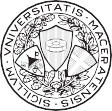 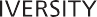 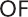 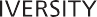 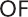 MODULO PER IL RICONOSCIMENTO DEI CREDITI ACQUISITI ALL’ESTERO EXTRA ERASMUS Nome studente: .............................................Anno Accademico:  .............................................Corso di laurea ................................................................................Universita' straniera (nome e nazione) ........................................................................................................................Firma dello studente/Student’s signature: ........................................................	Data/Date: ..................................................UFFICIO MOBILITA’ INTERNAZIONAEVia Pescheria Vecchia,8 62100 MacerataT. +3907332586044F. +3907332586039e-mail: cri@unimc.itUNIVERSITA' DEGLI STUDI DI MACERATA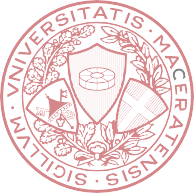 Si conferma che la proposta di riconoscimento crediti è approvataFirma del Referente dell’accordoData/Date:....................................        Firma del Delegato d’AteneoData/Date:....................................                                                                                                                                                                 Codice CorsoCourse codeTitolo corso materia stranieraForeign course titleN. crediti (ECTS)N. credits (ECTS)Discipline corrispondenti MacerataConversion into Macerata coursesN. crediti (CFU)N. credits (CFU)